08. Q&A - ผู้รับบริการ ผู้มาติดต่อ หรือผู้มีส่วนได้ส่วนเสียสามารถสอบถามข้อมูลของอบต.หาดนางแก้วโดยเปิดช่องทางการติดต่อผ่านทาง Website/Social media ตามข้อมูลที่แนบมาพร้อมนี้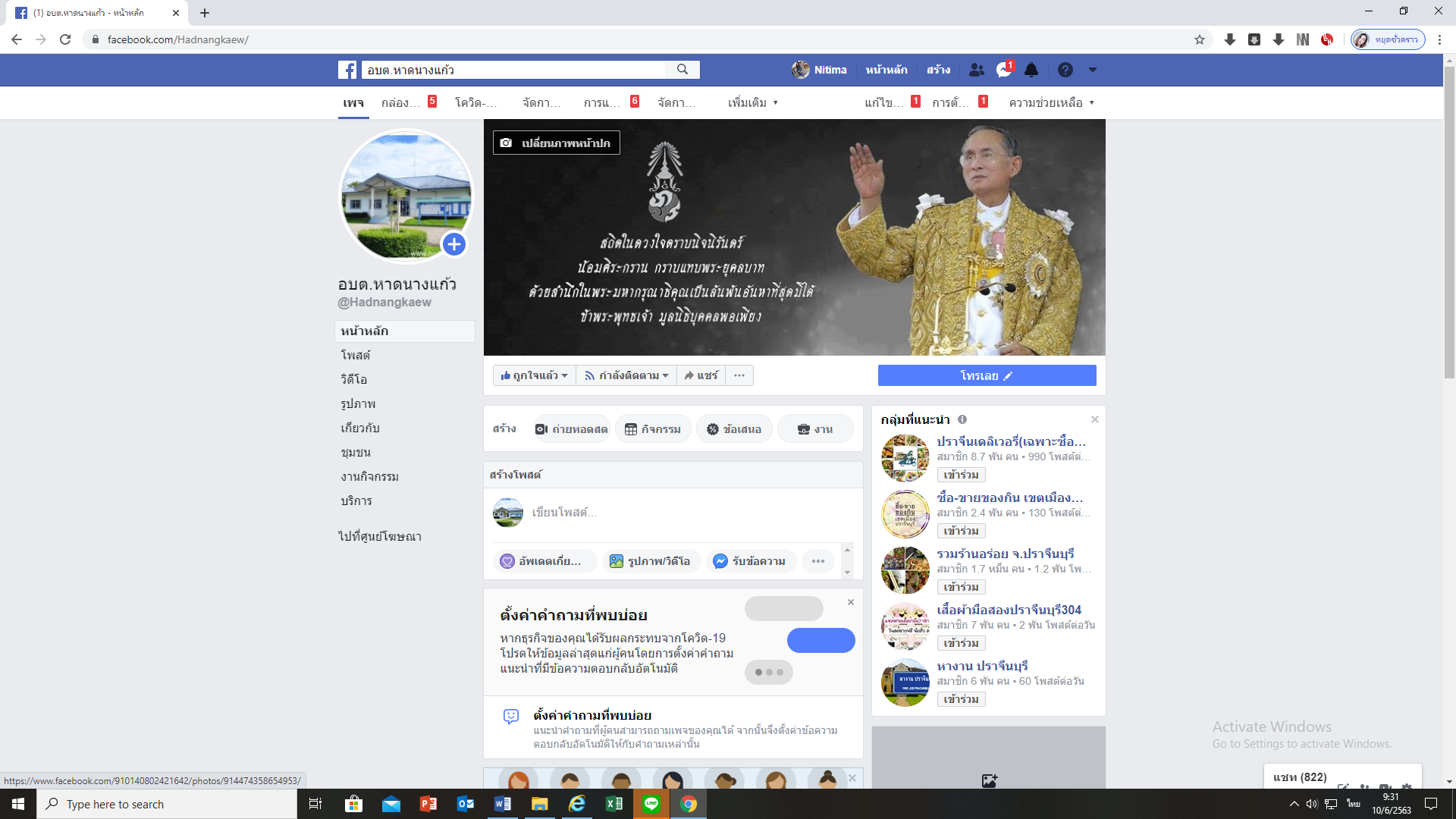 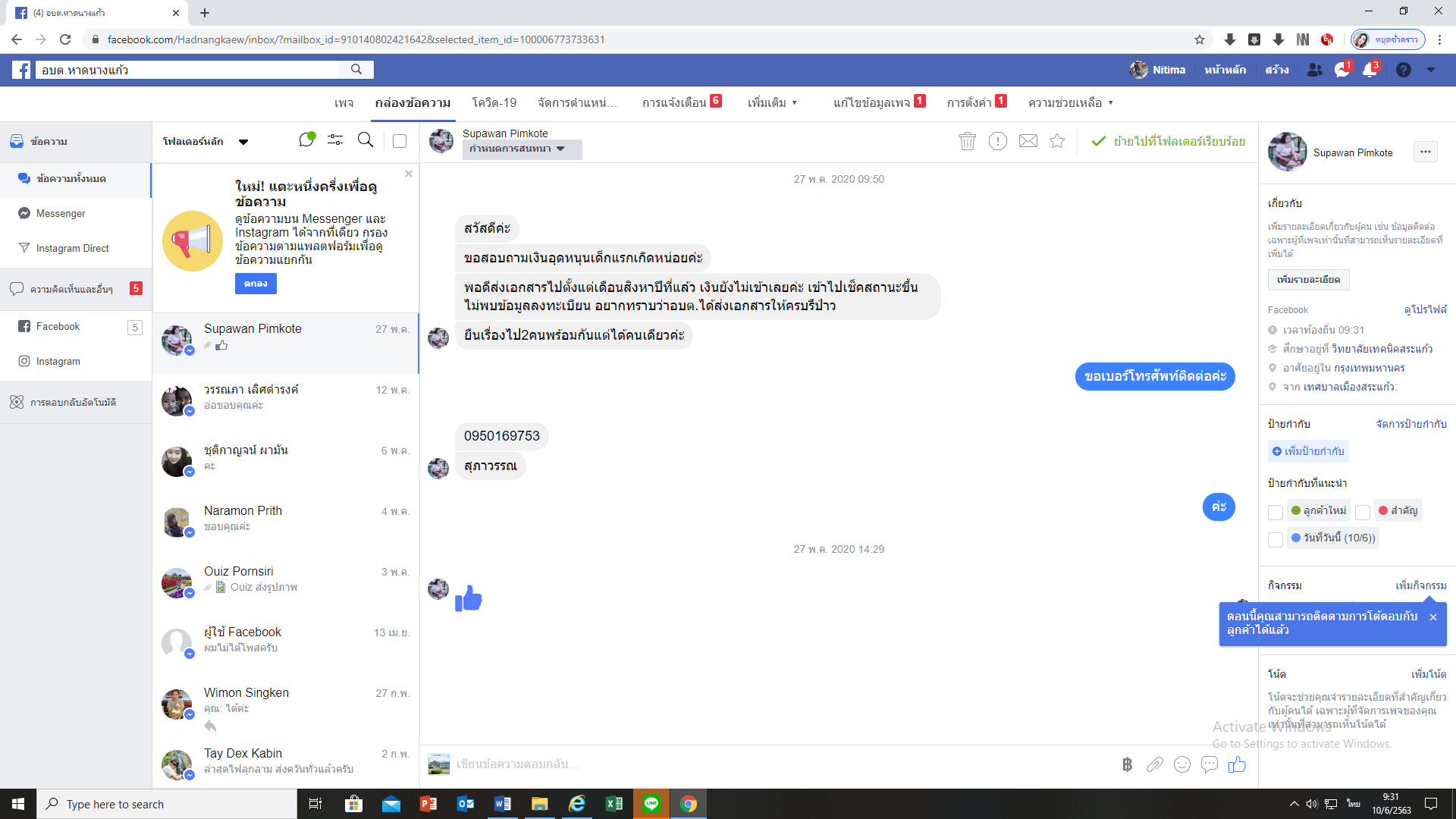 08. Q&A - ผู้รับบริการ ผู้มาติดต่อ หรือผู้มีส่วนได้ส่วนเสียสามารถสอบถามข้อมูลของอบต.หาดนางแก้วโดยเปิดช่องทางการติดต่อผ่านทาง Website/Social media ตามข้อมูลที่แนบมาพร้อมนี้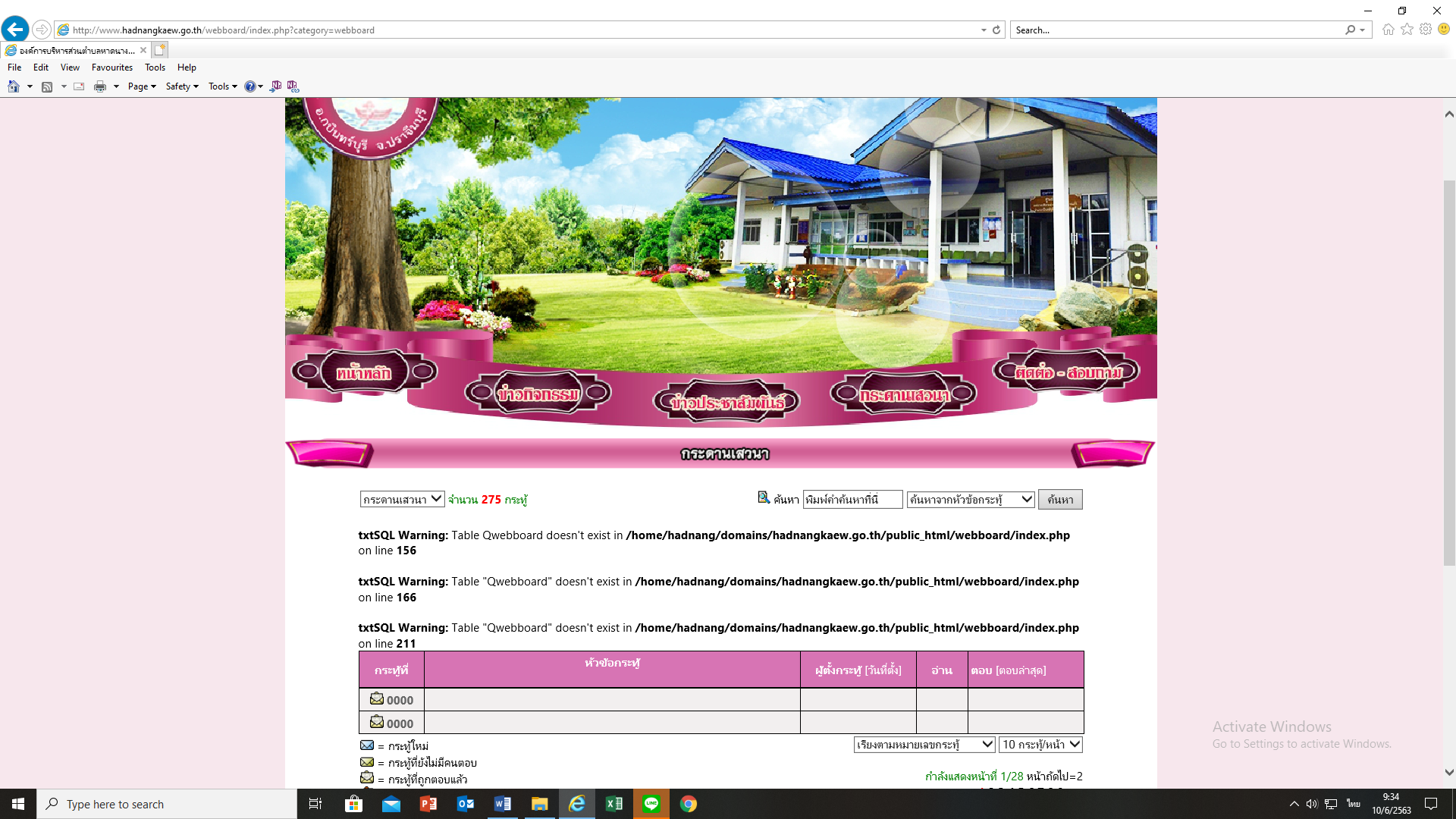 